Workington Town Council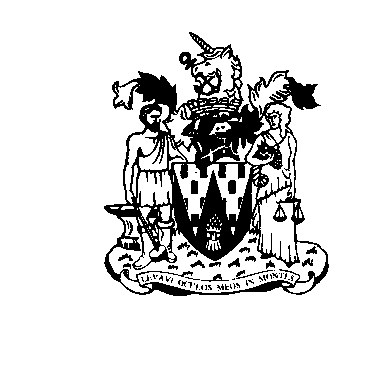 Town Hall, Oxford Street, Workington, Cumbria CA14 2RSTelephone: 01900 702986Email: office@workingtontowncouncil.gov.ukWebsite: www.workingtontowncouncil.gov.ukMinutes of the Extraordinary Environment Committee Meeting of Workington Town Council, 7pm on 22nd July June 2021 at the WTC Community Centre, Princess Street, Workington.In attendance: Town Clerk of Workington Town CouncilE21.13		ApologiesApologies were received and accepted as being for approved reasons under the terms of the Local Government Act 1972, s85, from Cllr John Hunter. E21.14		Declarations of InterestCllr C Armstrong declared an interest in item 7 as the Cllr knows the supplier of hanging brackets for Cumbria in Bloom.E21.15		Exclusion of Press and PublicNo issues that require the exclusion of press or public.E21.16		Minutes of the last meetingThe minutes of the previous meeting on 6th June 2021 were accepted as a true record, resolutions from the minutes were updated…E21.05 a/b/c. PendingE21.05 d. Invite local MP Mark Jenkins to next council meeting to discuss anti-social behaviour in the area.E21.05 f. Contact path resurfacing company for update.E21.06 research ownership of Mt View Allotments E21.077/8/10 PendingE21.11 Cost of Pana court is £12,000 fitted – research alternative locationE21.12 Contact Steve Long re play area.E21.17		Bus Shelters.The committee received a report regarding the bus shelter at Dunmel Park. The committee decided to complete the bus shelters to be fitted prior to undertaking any further bus shelters. The current bus shelters are for Moss Bay/Letter Box and for Salterbeck, there is a shortfall in the budget.2020-21		£3,000.002021-22		£3,000.00Salterbeck residence	£   500.00                                   £6,500.00Costs for two bus shelters – at Moss Bay/Letter box and SalterbeckFull sized shelter – Satlerbeck	£5,260.62Full size shelter – Moss bay		£4,905.02Concrete base Mossbay		£1,390.00Traffic lights – both locations		£1,130.00					£12,688.64Additional costs have been identified for full sized shelters, concrete bases and traffic lights.The committee discussed the option of completing the instalment of one bus shelter now and committing to complete the other shelter in the next budget. As Salterbeck already has a bus shelter (in need of upgrading) and Moss Bay/Letter Box has no shelter the latter will be completed first.Resolved: To complete the instalment of the Moss Bay/Letter Box bus shelter E21.18		Back Lanes 	The Committee received a report proposing to improve the appearance of back lanes at Ashton Street. Yeovil Place, and Isly Place and to refurbish and adopt Grey Street back lanes.Resolved: To contact Ian Ridge re Ashton St, Yeovil Place and Isly Place.Resolved: To contact CCC for permission to refurbish and adopt Grey St back lanes.E21.19.	Cumbria in BloomThe committee discussed inviting local schools (St Patricks and St Michaels) to create a ‘small forest’ area in Vulcan Park, including aspects of the QPJ celebrations.Resolved: To create a project proposal for the schools for September.Resolved: To cost the project.E21.20.	Vulcan ParkThe committee discussed the following…Signs at the entrances to Vulcan Park with behaviour guidelines – this is pending as the signs are being designed.Complaints of bikes and skateboards in park – Clerk informed committee that she called the police the previous day to report a motorcyclist driving dangerously through the park.Re-siting the old benches outside of the café to Workington Marina.Permission has been received to site benches at Milson Dr and Moor Rd  -installation coasts are a total of £450.00 for both. However, we have been searching for a company to fit these benches (as they fall on CCC land) to no avail. A permit to the cost of £1,000.00 is required for our staff to fit them but the staff will need extensive training to meet the guidelines for the permit. Planting of ever green trees in park – this can be combined with item E21.19. Siting a storage container at the rear of the council building – painting it green and planting hedging will disguise it from the park.Resolved: Town Clerk to contact MP Mark Jenkins to attend next meeting to discuss anti-social behaviour.Resolved: To re-site old picnic benches from café to Workington MarinaResolved: To pay £450.00 fitting costs for two benchesResolved: To continue the search for a fitting company Resolved: To site new storage container at the rear of council buildingE21.21.	Harrington Play AreaCommittee discussed purchasing a picnic bench with access for two wheelchairs at a cost of £670.00 and an adult picnic bench with seats at a cost of £399.00.Resolved: To purchase both benches.E21.22.	Clean Air StudyCommittee discussed requesting a Clean Air study from ABC for Ramsey Brow, Workington.Resolved: To request a Clear Air study from ABC for Ramsey Brow.E21.23.	Highways Traffic FlowCommittee discussed requesting a Highways Traffic Flow study from CCC for Ramsey Brow, Workington.Resolved: To request a Highways Traffic Flow study from CCC for Ramsey Brow, Workington.E21.24.	Christmas TreesCommittee agreed for the reporting of Christmas Trees to remain with the Culture CommitteeResolved: To return Christmas Trees to the Culture Committee.The meeting closed at 20.43.N.B. For the purposes of these minutes the term Resolved refers to the committees promise to take this issue to WTC Full Council meetings.Cllr H Harrington (Chair)PresentCllr C ArmstrongPresentCllr P PooleApologiesCllr R BriggsApologiesCllr G GlaisterPresentCllr J HunterApologiesCllr P ScottApologiesCllr S StoddartPresentCllr J KirkbridePresentCllr J KingApologies